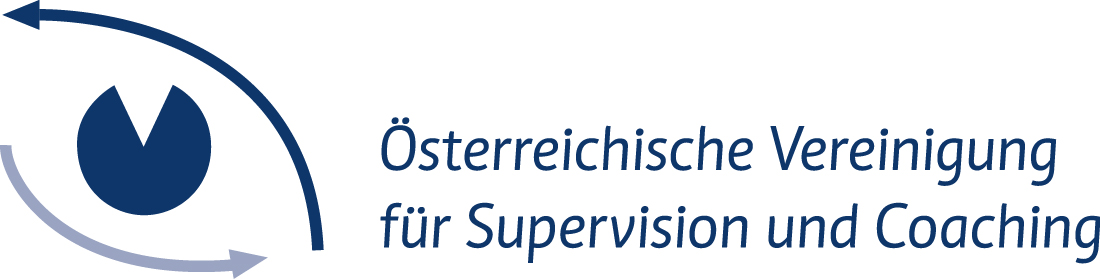 ÖVS-StammdatenblattStammdaten für die MitgliederdatenbankDie Daten dieser Seite sind Grundlage für die Kommunikation mit der ÖVS und Teil des Online-Profils auf www.oevs.or.at.Beratungsformat:1) bitte kreuzen Sie an, sollten Sie die Unterdrückung von Straße + Hausnummer im Online-Profil wünschen.2) nur zu statistischen Zwecken, scheint nicht aufIhr Online-Profil Unter www.oevs.or.at/login können Sie sich mit der E-Mail-Adresse, die Sie der ÖVS bekannt gegeben haben, registrieren. Im internen Bereich für ÖVS-Mitglieder haben Sie dann die Möglichkeit in Ihrem ProfilIhren GrundberufArbeitsbereicheZusatzqualifikationenSprachenSonstige KompetenzenProfilfoto anzugeben bzw. hochzuladen. Weiters haben Sie hier Zugriff auf Interne ÖVS InfosInterne DokumenteInfos aus den BundeslandgruppenPinnwandDatenschutzerklärung gemäß DSGVOSie haben uns personenbezogene Daten freiwillig zur Verfügung gestellt. Wir verarbeiten diese Daten auf Grundlage Ihrer Einwilligung zu folgenden Zwecken:Mitgliederbetreuung und -verwaltungOnline-Profil der ÖVS-SupervisorInnensucheZusendung von Newsletters, Jahresberichten und BeitragsvorschreibungenSie können diese Einwilligung jederzeit widerrufen. Für einen Widerruf wenden Sie sich bitte an:
ÖVS Österreichische Vereinigung für Supervision und Coaching, Geschäftsstelle, Heinrichsgasse 4/2/8, 1010 Wien, office@oevs.or.at, 01 533 08 22Wir speichern Ihre Daten auf einem österreichischen Server.Wir geben Ihre Daten nicht an außenstehende Personen oder Institutionen weiter.Sie erreichen uns unter folgenden Kontaktdaten: ÖVS Österreichische Vereinigung für Supervision und Coaching, Heinrichsgasse 4/2/8, 1010 Wien, office@oevs.or.at, 01 533 08 22Unser Datenschutzbeauftragter ist MMag. Gerald Käfer-Schmid, MSc, office@oevs.or.at, 01 533 08 22RechtsbehelfsbelehrungIhnen stehen grundsätzlich die Rechte auf Auskunft, Berichtigung, Löschung, Einschränkung, Datenübertragbarkeit und Widerspruch zu. Dafür wenden Sie sich an uns. Wenn Sie glauben, dass die Verarbeitung Ihrer Daten gegen das Datenschutzrecht verstößt oder Ihre datenschutzrechtlichen Ansprüche sonst in einer Weise verletzt worden sind, können Sie sich bei der Aufsichtsbehörde beschweren. In Österreich ist die Datenschutzbehörde zuständig.EinwilligungserklärungDatum							UnterschriftTitel:Familienname:Vorname:Straße: 1)Plz:Ort:Telefonnummer 1:Telefonnummer 2:E-Mail 1:E-Mail 2:Website:Zweite AdresseStraße: 1)Plz:Ort:Geburtsdatum 2)  Supervision  Coaching  Organisationsberatung / OE